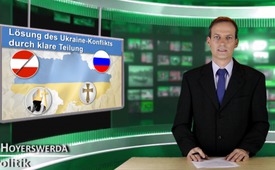 Lösung des Ukraine-Konflikts durch klare Teilung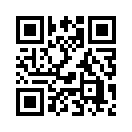 Der populäre Journalist Peter Scholl-Latour, der wie kaum ein zweiter die Kriegsschauplätze der Welt kannte, äußerte sich in einem seiner letzten Interviews vor seinem Tod im Sommer 2014 wie folgt zur Ukraine-Krise: „Man hat gar nicht zur Kenntnis genommen, dass die Ukraine gar kein geeintes Land ist...Guten Abend, sehr geehrte Damen und Herren hier auf Kla.TV – 
heute mit einem bisher wohl kaum gehörten, aber umso bemerkenswerteren 
Detail zur Geschichte der Ukraine.
Der populäre Journalist Peter Scholl-Latour, der wie kaum ein zweiter 
die Kriegsschauplätze der Welt kannte, äußerte sich in einem seiner 
letzten Interviews vor seinem Tod im Sommer 2014 wie folgt zur Ukraine-Krise:
„Man hat gar nicht zur Kenntnis genommen, dass die Ukraine gar kein 
geeintes Land ist. Es gibt den westlichen Teil, der österreichisch 
war – und zwischen den Kriegen auch polnisch.“
Es bestehe ein enormer Unterschied zwischen dem tief orthodoxen, 
rein-russischen Osten und dem katholisch-byzantinischen Westen, 
der dem Papst unterstellt ist. Dieser Fakt macht deutlich, dass 
eine gewaltsame Einnahme des Ostens durch den Westen keinen 
dauerhaften Frieden bringen wird. Peter Scholl-Latour sagte hierzu:
„Wenn es eine Lösung für die Ukraine geben sollte, wäre es im 
Grunde ein Staatenbündnis: Ein Zusammenschluss von Gebieten, 
die aber doch sorgfältig voneinander getrennt sind.“
Sehr geehrte Damen und Herren, diese Welt braucht umfassende 
Informationen. Sorgen wir gemeinsam dafür, dass auch solche 
Stimmen zu Wort kommen wie die eben Gehörte von Peter Scholl-Latour. 
So können aktuelle Ereignisse in einem vollkommeneren Licht 
betrachtet werden als man es je mit nur einseitigen Nachrichten 
könnte. Deshalb melden Sie bisher Ungehörtes an kla.TV und verbreiten
Sie unsere Nachrichten.
Ich wünsche Ihnen einen angeregten Abend.von ham.Quellen:https://www.youtube.com/watch?v=YDr-WB2mDK8(lange Version 57:51 min.)Das könnte Sie auch interessieren:#Ukraine - www.kla.tv/Ukraine

#UkraineKonflikt - Aktuelle Ereignisse in der Ukraine - www.kla.tv/UkraineKonfliktKla.TV – Die anderen Nachrichten ... frei – unabhängig – unzensiert ...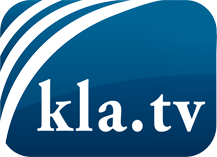 was die Medien nicht verschweigen sollten ...wenig Gehörtes vom Volk, für das Volk ...tägliche News ab 19:45 Uhr auf www.kla.tvDranbleiben lohnt sich!Kostenloses Abonnement mit wöchentlichen News per E-Mail erhalten Sie unter: www.kla.tv/aboSicherheitshinweis:Gegenstimmen werden leider immer weiter zensiert und unterdrückt. Solange wir nicht gemäß den Interessen und Ideologien der Systempresse berichten, müssen wir jederzeit damit rechnen, dass Vorwände gesucht werden, um Kla.TV zu sperren oder zu schaden.Vernetzen Sie sich darum heute noch internetunabhängig!
Klicken Sie hier: www.kla.tv/vernetzungLizenz:    Creative Commons-Lizenz mit Namensnennung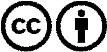 Verbreitung und Wiederaufbereitung ist mit Namensnennung erwünscht! Das Material darf jedoch nicht aus dem Kontext gerissen präsentiert werden. Mit öffentlichen Geldern (GEZ, Serafe, GIS, ...) finanzierte Institutionen ist die Verwendung ohne Rückfrage untersagt. Verstöße können strafrechtlich verfolgt werden.